ФОТООТЧЁТ  О МЕРОПРИЯТИИГородское методическое объединение педагогов дополнительного образования Секция «Декоративно-прикладное творчество» (руководитель Мельникова Е.В.)Дата проведения: 17.02.2017 г. Место проведения: МАУ ДО ЦДЮНТТМастер – класс «Кинусайга - торцевание на пенопласте»Провела: педагог дополнительного образования – Князева Тамара ПетровнаПрисутствовало 16 человек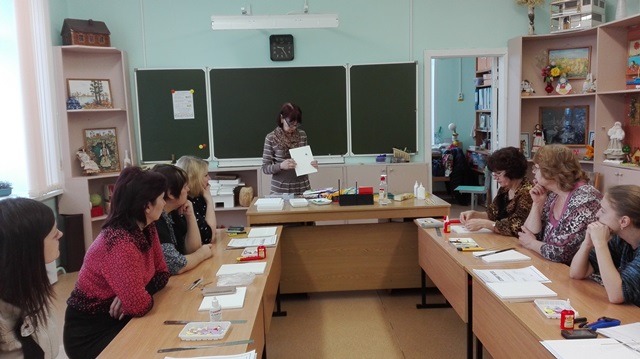 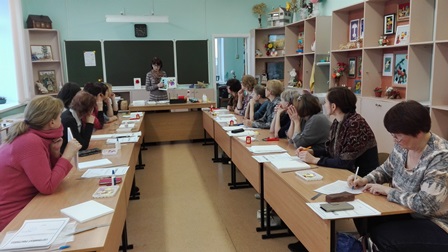 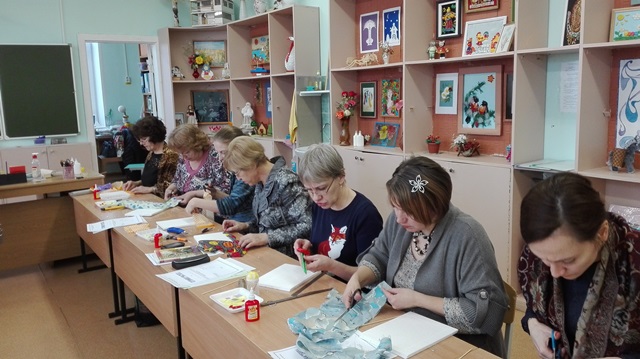 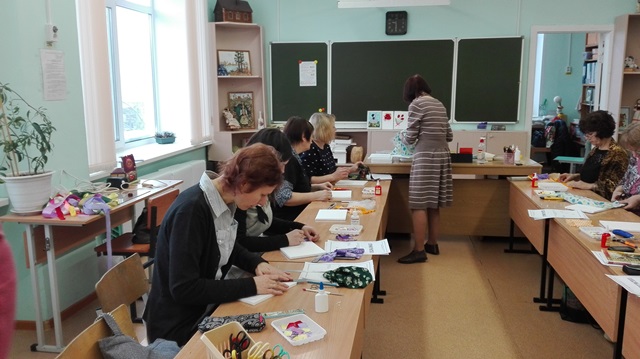 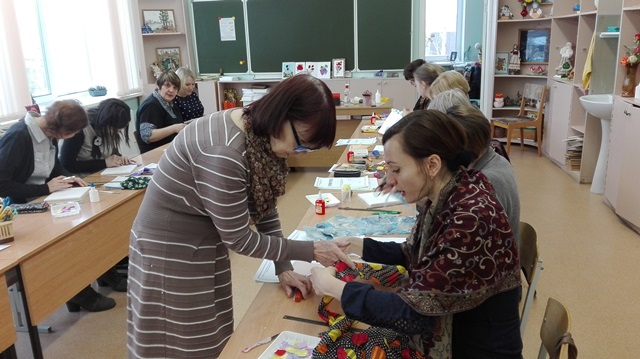 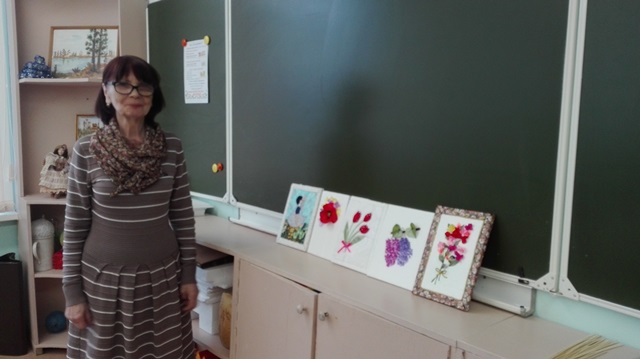 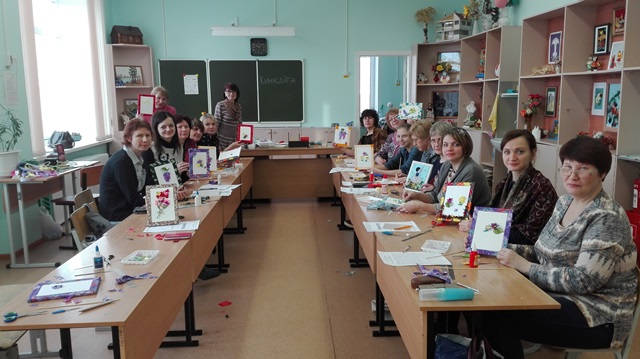 